от 01 октября 2015 года									     № 413-рО размерах и порядке исчисления платы за содержание в МБОУ ДОД «Сявская детская музыкальная школа»В связи с увеличением затрат на содержание  МБОУ ДОД «Сявская детская музыкальная школа»:Установить с 01сентября 2015 года  ежемесячную плату за содержание в МБОУ ДОД «Сявская детская музыкальная школа» на следующих отделениях:- для учащихся  фортепианного отделения  -  155 рублей;- для учащихся народного отделения:- по классу гитары  - 155 рублей, - по классу баяна/аккордеона – 130 рублей;- подготовка к поступлению в средние  специальные учебные заведения - 155 рублей. Предоставить льготы следующим категориям семей учащихся: Предоставить право бесплатного содержания  детей – инвалидов, детей из семей малообеспеченных граждан, имеющих право на получение   социального пособия.При потере одного из родителей, а также опекаемым детям снизить плату за содержание до 50%.За содержание  второго и последующих детей из одной семьи снизить плату до 50%.Семьям, имеющим право на получение нескольких льгот, предоставляется одна из перечисленных льгот в п.2 настоящего распоряжения, имеющая максимальное значение.В период болезни ребёнка плата за обучение не взимается при наличии подтверждающих документов.   5. Общему отделу администрации городского округа город Шахунья Нижегородской области (Шляков А.А.) обеспечить опубликование настоящего распоряжения на официальном сайте администрации городского округа город Шахунья Нижегородской области.И.о. главы администрации городскогоокруга город Шахунья									А.Д.Серов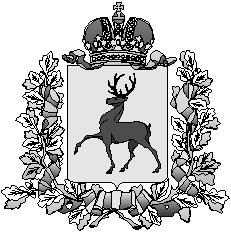 Администрация городского округа город ШахуньяНижегородской областиР А С П О Р Я Ж Е Н И Е